	Cartes « Plus près de... »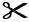 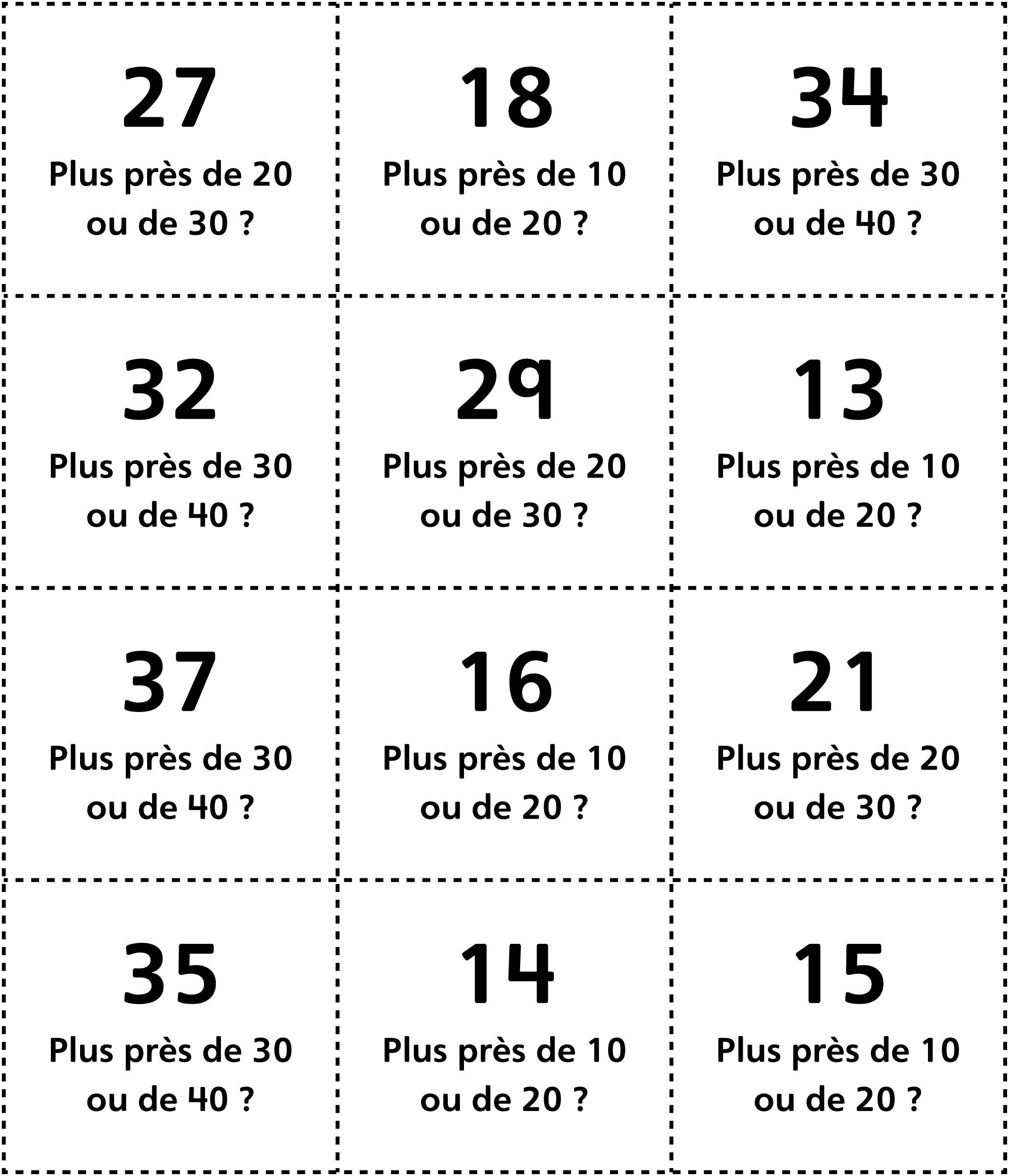 Cartes « Plus près de... » (pour Accommodation)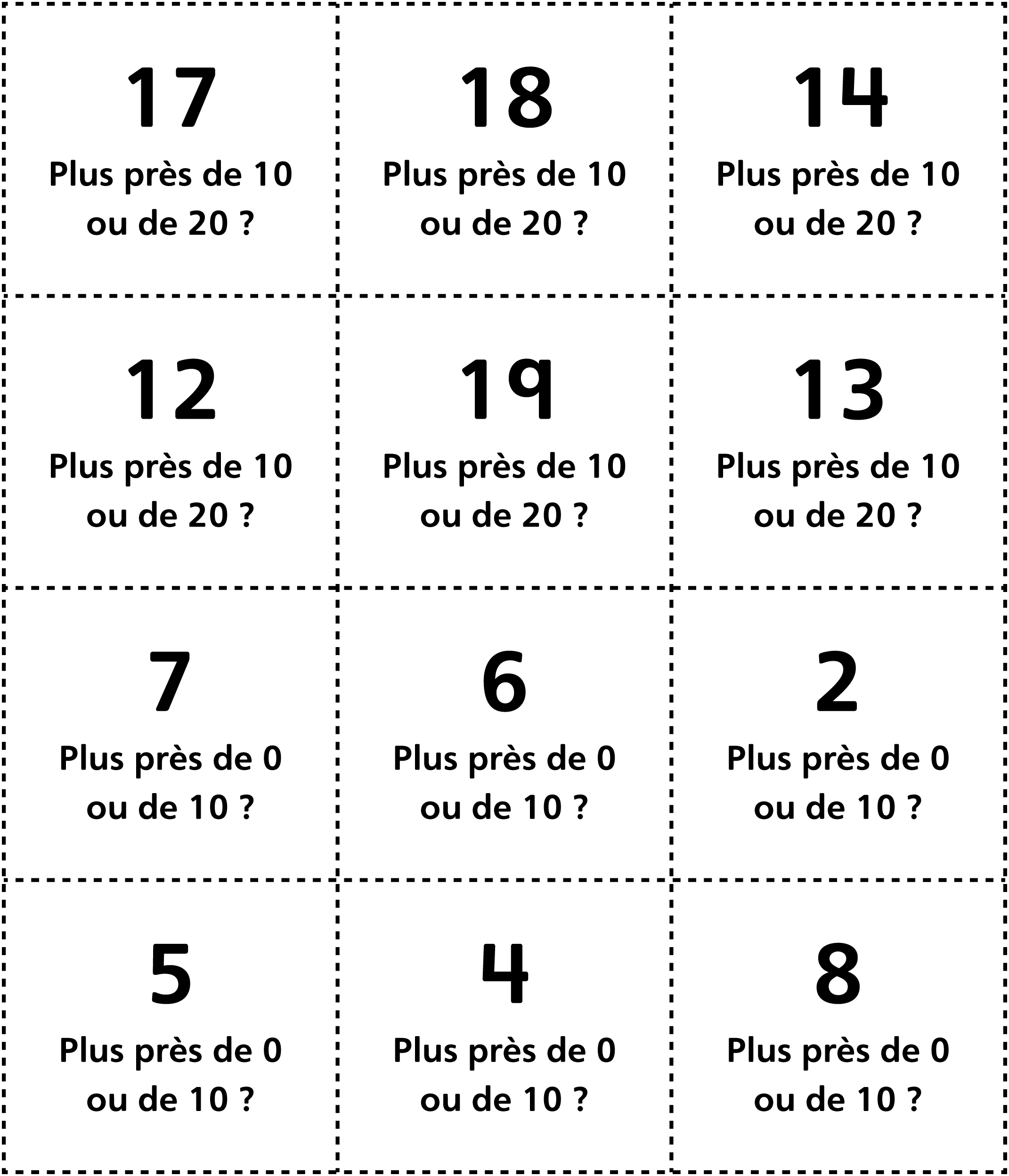 Cartes « Plus près de... » (pour Enrichissement)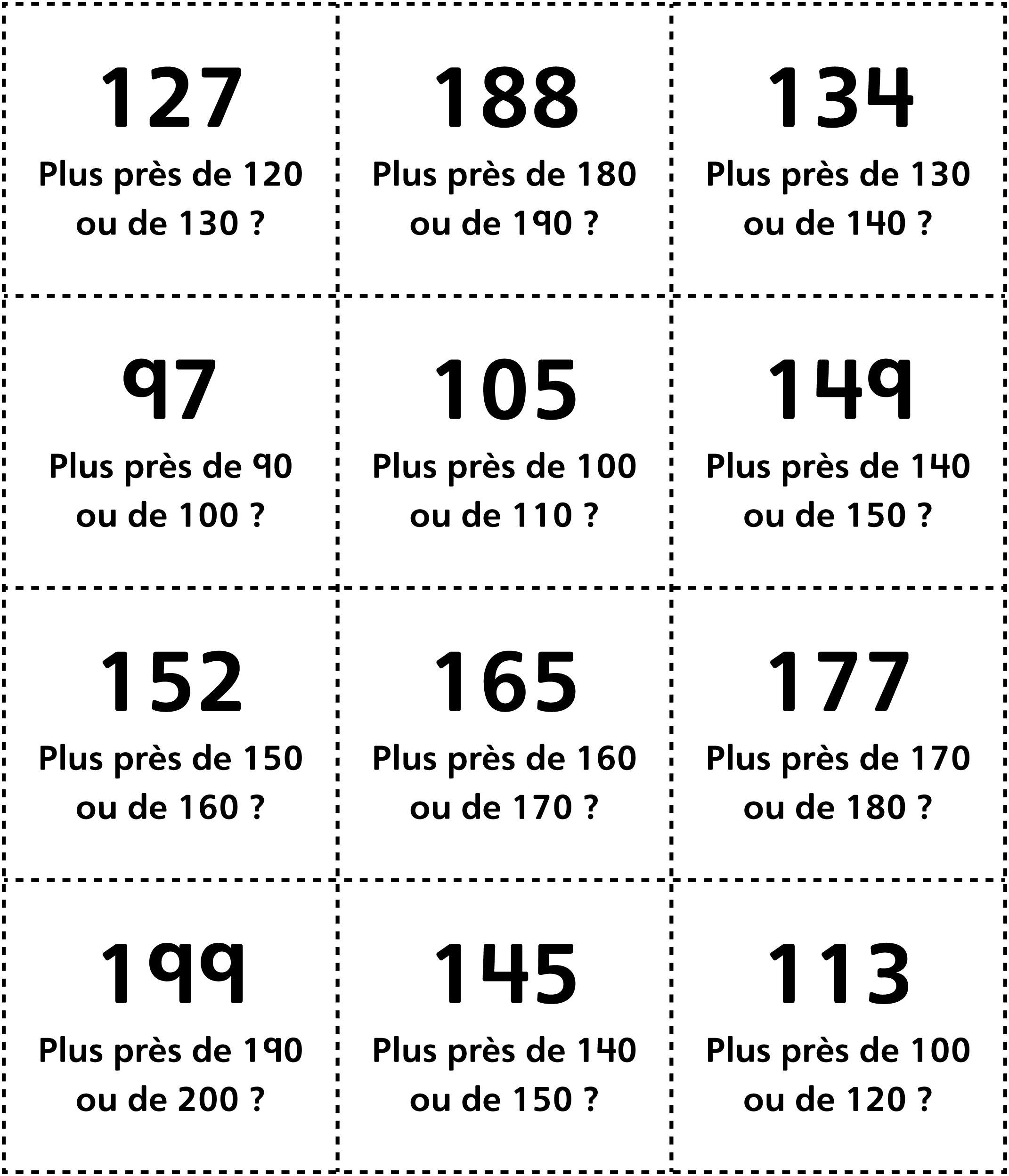  Cartes « Plus près de... » (pour Enrichissement pour classe combinée)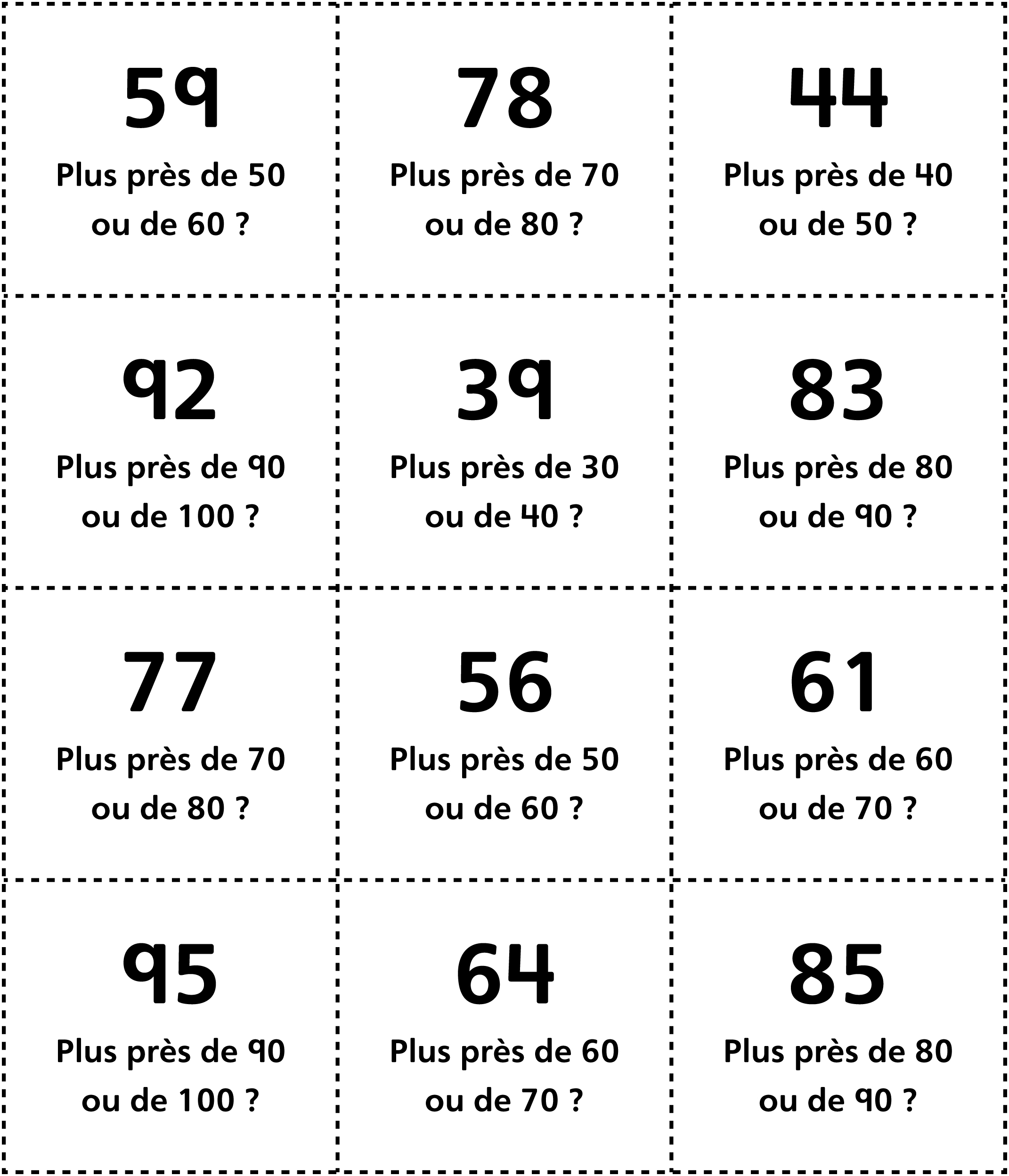 